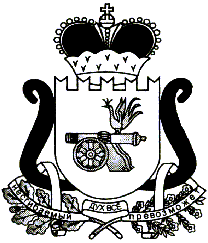 ЕЛЬНИНСКИЙ РАЙОННЫЙ СОВЕТ ДЕПУТАТОВР Е Ш Е Н И Е от  28 сентября 2022 года                                                                           № 9Об утверждении перечня имущества передаваемого из муниципальной собственности муниципального образования «Ельнинский район» Смоленской области в собственность муниципального  образования Ельнинского городского поселения Ельнинского района Смоленской областиВ соответствии со статьями 14, 15, 50, 51 Федерального закона от 06.10.2003 № 131-ФЗ «Об общих принципах организации местного самоуправления в Российской Федерации», Уставом муниципального образования «Ельнинский район» Смоленской области (новая редакция), разделом 11 Положения о порядке управления и распоряжения объектами муниципальной собственности муниципального образования «Ельнинский район» Смоленской области, утвержденного решением Ельнинского районного Совета депутатов от 27.03.2014 № 12 (в редакции решения Ельнинского районного Совета депутатов от 21.02.2018 № 12), решением Совета депутатов Ельнинского городского поселения Ельнинского района Смоленской области от 08.09.2022 №39 «Об утверждении перечня имущества муниципального образования «Ельнинский район» Смоленской области, подлежащего передаче в муниципальную собственность муниципального образования Ельнинского городского поселения Ельнинского района Смоленской области»,Ельнинский районный Совет депутатов РЕШИЛ:Утвердить перечень имущества, передаваемого из муниципальной собственности муниципального  образования «Ельнинский район» Смоленской области в собственность муниципального  образования Ельнинского городского поселения Ельнинского района Смоленской области, согласно приложению.Председатель Ельнинскогорайонного Совета депутатов                                                      Е.Н. Гераськова                                    Приложение  к решению Ельнинского районного                                             Совета депутатов                                              от 28.09.2022 №9ПЕРЕЧЕНЬимущества передаваемого из муниципальной собственности муниципального образования «Ельнинский район» Смоленской области в собственность муниципального  образования Ельнинского городского поселения Ельнинского района Смоленской области№ п/пНаименование объектовКадастровый номерАдрес объектовПлощадь объектов, кв.м.Балансовая стоимость, руб.Кадастровая стоимость, руб.1.Квартира67:08:0010182:234Смоленская область, Ельнинский район,                  г. Ельня, ул. Гусева, д. 2, кв. 2254,4968306,40785230,82